October 2023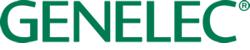 ***FOR IMMEDIATE RELEASE***Press Release Genelec immersive solutions help PHI Centrebring artists and audiences closer togetherMontreal, Canada, October 2023… Founded in 2012, the PHI Centre is dedicated to innovation at the frontiers of creative production and fosters the design, development, production, and presentation of a wide variety of disciplines and forms, with an emphasis on digital technologies and new media. It also has a commitment to present local artists, so when it started to explore how immersive audio could provide new experiences in its public space, it was important to look at how to create those immersive experiences via its studio. Genelec monitors are right at the heart of the immersive solution – in both the public space and the studio.“PHI is made up of three distinct entities,” explains Phil Rochefort, the Creative Sound Supervisor who was responsible for the design and build of both environments. “The PHI Foundation for Contemporary Art is a non-profit organisation dedicated to bringing impactful contemporary art experiences to the public which caters for a variety of free exhibitions. Meanwhile, the PHI Centre hosts concerts and exhibitions in VR, AR, MR and mixed media. PHI Studio has developed a reputation as an incubator for talent at the vanguard and as a catalyst for the conception and implementation of immersive multidisciplinary projects. Our aim is to encourage access to the arts across a variety of mediums. We take a very pluralistic approach to it all.”Designed around sixteen 8020 monitors and known as Habitat Sonore, the public listening environment in the PHI Centre was created first. It is a flexible multichannel environment which the PHI Centre says enables the “playback of several commercial immersive formats and can also be used as an ‘instrument’ for artists to explore spatialisation possibilities. Habitat Sonore is a place that offers multiple creative opportunities for collaboration, meditation and experimentation.”As a soundproofed and acoustically treated space, Rochefort describes Habitat Sonore as like entering a cocoon of sound. With no visuals to distract visitors, the space engages people in unexpected ways. “There aren’t many public listening spaces like this in North America,” he says. “We designed the room to be flexible enough to play commercial renders as well as allow artists to mix in the room directly. When most people listen to music in their day to day lives, they are not necessarily engaged. Habitat Sonore is about helping adapt the public to their environment; it is not so much about objects as it is about re-engaging people’s sense of hearing and how they listen.”With momentum building for immersive content in the public space, Rochefort’s attention turned to the studio. Designed as a traditional tracking studio when the building first opened 10 years ago, Rochefort wanted the space to work much harder. The studio now serves as both a commercial entity as well as a laboratory to adapt works to tell different stories.“There’s a lot you can do in the studio to help prototype and explore the creative possibilities of the work we were already doing in VR and AR development, and we weren’t getting it with the existing studio,” he explains. “In addition, Montreal has a very active new media scene and we also wanted to give those artists a space to come and work. A lot of them work in immersive audio and they need places to test stuff out. So we created an ecosystem which caters for both needs.”Based around Genelec Smart Active Monitors, the 7.1.4 studio uses seven 8341 coaxial three-way monitors in the front and surround positions, four 8330 two-ways for the height channels, and a pair of 7360 subwoofers. Crucially, GLM software pulled everything together.“Genelec was already our speaker of choice, but when I demoed the 8341s in the studio they were unlike anything I had heard before,” says Rochefort. “For an immersive setup you need perfectly time-aligned imaging and real precision, and the studio was never designed as an immersive room. Having the GLM software to correct those challenges in such a difficult space proved invaluable.“GLM takes all the guesswork out of time alignment, which is critical for Atmos. I do A/B tests all the time, and the difference is night and day,” he continues. “I basically always have GLM turned on. I love it!”Rochefort isn’t the only one taking advantage. In the same way as visitors are re-engaging their connection to sound in the PHI Centre, Rochefort says the studio is providing a stronger creative connection to the work which is produced there.“It is fascinating to see how artists who have never experienced immersive environments push the boundaries of it. Most of the artists we work with love how it allows you to collapse or expand the space or use it to introduce tension and surprise. I’ll lay out their music and start throwing stuff around the room, and suddenly you can see them engaging with it and exploring different possibilities. Immersive audio presents another dimension to their creative process beyond just making a good sounding recording; it can turn a good recording into an experience.” For more information please visit www.genelec.com***ENDS***About Genelec Since the founding of Genelec in 1978, professional audio monitoring has been at the core of the business. An unrivalled commitment to research and development has resulted in a number of industry firsts and established Genelec as the industry leader in active monitors. 45 years later Genelec monitoring products remain true to the original philosophy, offering reliability, neutral sound reproduction regardless of size, as well as the ability to adapt to the acoustic conditions of the listening environment. Genelec customers receive paramount support in the field, from acoustical advice and calibration services to technical service and long product life span. Buying a Genelec product is a secure long-term investment in outstanding and reliable audio monitoring.For press information, please contact:Howard Jones, GenelecT:	+44 (0)7825 570085E:	howard.jones@genelec.com